ANIMAL ADAPTATIONS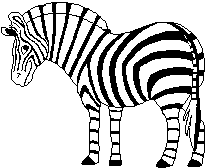 Select and animal that interests you and research how it has adapted to suit its environment.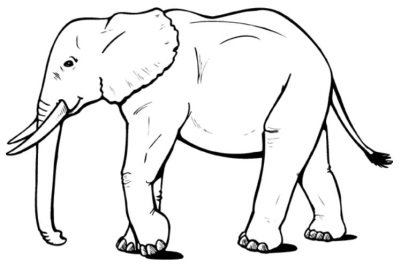 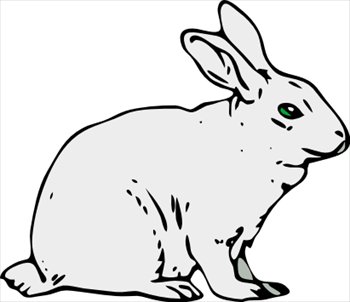 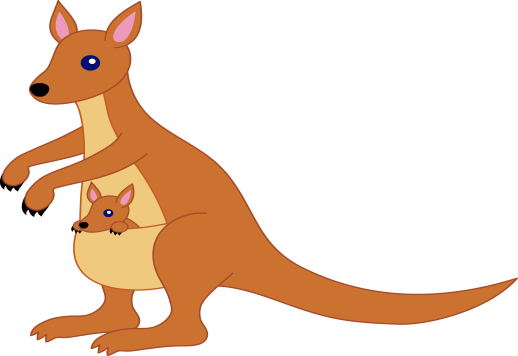 Use this information to create a computer presentation to educate your classmates about the animal you chose.Due Date: